Publicado en Madrid el 14/12/2017 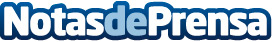 WashTec dará apoyo al equipo SsanYong en el Dakar 2018WashTec, líder del mercado en tecnología y maquinaria para el lavado de vehículos, participará en el rally Dakar que se celebrará el próximo mes de enero en Perú, Bolivia y ArgentinaDatos de contacto:WashTecNota de prensa publicada en: https://www.notasdeprensa.es/washtec-dara-apoyo-al-equipo-ssanyong-en-el Categorias: Internacional Automovilismo Industria Automotriz http://www.notasdeprensa.es